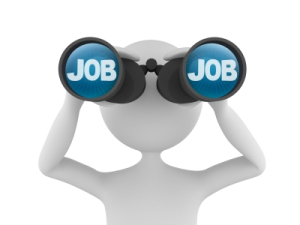 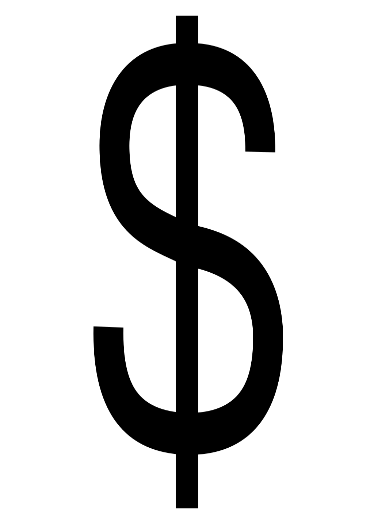 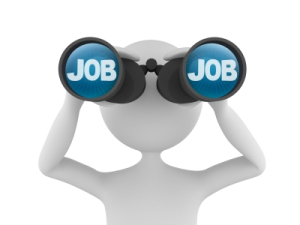 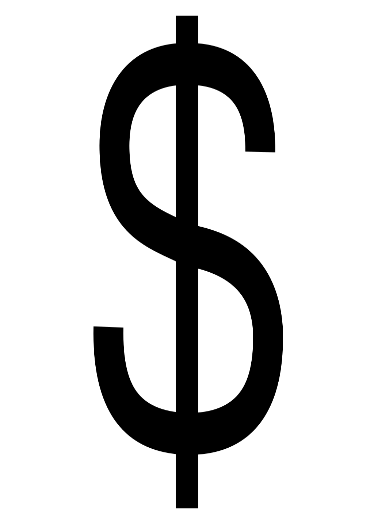 Students will learn how to put themselves into a position to make money while planning out the steps for their future career. Job Search is the first step into finding out which Job you may want as a Career.The plans that you make today could determine the route you take in your future tomorrow.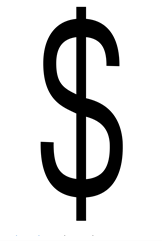 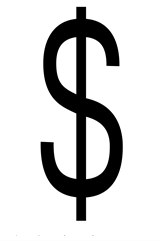 